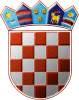 	REPUBLIKA HRVATSKA	ŽUPANIJSKO IZBORNO POVJERENSTVO	MEĐIMURSKE ŽUPANIJEKLASA: 012-02/24-01/12URBROJ: 2109-01-24-04ČAKOVEC, 25.04.2024.Na temelju članka 32. i 33. Zakona o izboru članova u Europski parlament iz Republike Hrvatske ("Narodne novine", broj 92/10., 23/13. i 143/13.), Županijsko izborno povjerenstvo MEĐIMURSKE ŽUPANIJE, na sjednici održanoj 25.04.2024. godine, donijelo jeR J E Š E N J Eo određivanju biračkih mjestaNA PODRUČJU OPĆINE BELICANa području Općine BELICA određuju se biračka mjesta:                                                                      			PREDSJEDNIK                                                                                                       MILKO SAMBOLEK1. Biračko mjesto broj 1. BELICA, DVORANA DRUŠTVENOG DOMA BELICA, ULICA KRALJA TOMISLAVA 100na kojem će glasovati birači s prebivalištem u BELICA: BRAĆE RADIĆA, ULICA KRALJA TOMISLAVA, V.NAZORA2. Biračko mjesto broj 2. BELICA, OSNOVNA ŠKOLA - UČIONICA BROJ 1, ULICA DR. LJUDEVITA GAJA 21na kojem će glasovati birači s prebivalištem u BELICA: CVJETNA ULICA, ČAKOVEČKA, J.SLAVENSKOG, LIPOVKE, MATIJE GUPCA, NIKOLE TESLE, PALOVEČKA, PAVLEKA MIŠKINE, PRVOMAJSKA, RADNIČKA, ŠPORTSKA, TRAVNIČKA ULICA, ULICA DR. LJUDEVITA GAJA, ULICA IVANA MAŽURANIĆA, ULICA NIKOLE ŠUBIĆA-ZRINSKOG, ZAGREBAČKA ULICA, ZAVRTNA3. Biračko mjesto broj 3. GARDINOVEC, DVORANA DRUŠTVENOG DOMA, GARDINOVEC 33na kojem će glasovati birači s prebivalištem u GARDINOVEC: GARDINOVEC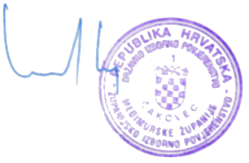 